五河县2022年度第四批次政府投资项目竣工决算协审人员购买服务项目项目编号：KLZB-BB2022040采购文件二〇二二年十月第一章 招标公告五河县2022年度第四批次政府投资项目竣工决算协审人员购买服务项目招标公告一、项目概况和招标范围1、项目名称：五河县2022年度第四批次政府投资项目竣工决算协审人员购买服务项目2、采购人：五河县审计局3、项目概况：五河县政府公共投资建设项目的建设及竣工决算情况审计，具体详见服务需求。4、项目预算：14.36万元（发包价如下：一包：1.68万元；二包：1.6万元；三包：1.58万元；四包：1.59万元；五包：1.4万元；六包：1.2万元；七包：0.93万元；八包：0.5万元；九包：1万元；十包：1.6万元；十一包：1.28万元。）5、标包划分：本项目共分为11个标包，具体分包如下：五河县郜湖高排沟（中段）水系连通工程为一包；五河县粮油购销有限责任公司粮食储备库项目为二包；漴河综合整治工程-西岸A区景观工程为三包；五河县沱湖生态修复与治理研究示范项目（一期）为四包；五河县新希望六和牧业大新、胡庄等10个地块临时用电工程为五包；五河县2021年浍南镇郭庙村等（4个）村旱地改造为水田项目为六包；五河县殡葬管理所改扩建工程（灵堂及告别厅）为七包；国网安徽省电力有限公司五河县供电公司新建综合楼配电安装工程为八包；五河县城南新区兴潼路（彩虹大道-青年南路）道路工程为九包；五河县城南新区女山路（富民路-兴漴路）道路工程为十包；五河县城南新区兴潼路（兴漴路-兴沱路）道路工程为十一包。同一投标人可同时参与十一个包投标，但最多只能在其中两个包中被推荐为成交人。若已在先评审的两个标包中被推荐为成交人，则在后评审的标包中不再参与抽取资格。抽取顺序：一包→二包→三包→四包→五包→六包→七包→八包→九包→十包→十一包。6、服务期：30个日历天7、招标范围：五河县政府公共建设项目的建设及竣工决算情况审计，具体详见服务需求。8、采购方式：定点采购9、资金来源：财政资金，已落实具备。10、本项目不接受联合体投标二、投标人的资格要求本次审计项目选择有协审机构，项目以“造价咨询单位+协审人员”方式组成投标人（协审服务组）。1、满足《中华人民共和国政府采购法》第二十二条规定；2、须具备独立法人资格、有效营业执照，具有与招标项目相适应的履约能力。3、项目负责人具有一级注册造价工程师资格，其他协审人员应具备工程相关专业知识、能力且熟悉工程造价或工程审计业务。按上述要求提供项目负责人和协审人员的一级造价工程师注册证书，其他人员需提供相关材料（相关专业以毕业证书或职称证书或资格证书载明的专业为准）。三、选择文件获取1、时间与方式：2022年10月20日-2022年10月27日，上午8:00-12:00，下午14:30-17：30（法定节假日除外）到五河县审计局报名（联系人：王女士；联系电话：17309626208）；2、报名人及委托代理人必须为同一人，报名时须提供（1）营业执照副本复印件加盖公章；（2）法人代表授权委托书原件；（3）被授权人本人身份证复印件加盖公章。四、投标文件提交1、投标文件提交截止时间：2022年10月28日下午3:00（北京时间），逾期递交将被拒收。2、方式：通过电子邮箱递交。3、开标时间：2022年10月28日下午3:00（北京时间）五、其他补充事宜受疫情影响，本项目采用不见面开标，为方便供应商及时了解开标现场情况，供应商可自行下载钉钉APP并在开标前通过扫描相应的开标二维码申请加入，由子管理员审核通过后进入相应开标室，即可观看本项目开标情况的直播。在投标截止前需递交“投标文件”加盖公章的电子版扫描件（连续的PDF格式）上传指定的电子邮箱163邮箱，11个标包邮箱分别为：一包：Whsjj1b@163.com、二包：Whsjj2b@163.com、三包：Whsjj3b@163.com、四包：Whsjj4b@163.com、五包：Whsjj5b@163.com、六包：Whsjj6b@163.com、七包：Whsjj7b@163.com、八包：Whsjj8b@163.com、九包：Whsjj9b@163.com、十包：Whsjj10b@163.com、十一包：Whsjj11b@163.com（此邮箱为代理公司和采购人双重加密邮箱，邮箱密码由采购单位经办人和代理公司项目负责人共同设置），邮件标题为“投标单位全称＋包号及项目名称简称”，投标截止时间（时间以邮箱系统时间为准），以最新接收的材料为准，投标单位无需到达现场。六、对本次招标提出询问，请按以下方式联系招标人：五河县审计局 地址：五河县县政府大楼3楼联系人：王女士联系电话：17309626208  招标代理机构：安徽锟联建设项目管理有限公司地址：蚌埠市星宇文化创意产业园B区1-10号楼309室联系人：赵工电话：15155764675本招标公告在五河县县人民政府网站公开公布，参加投标的供应商有义务在招标活动期间浏览网站，公布信息视同送达所有潜在供应商，不再采用其它方式传达相关信息。投标人须知前附表第三章评标办法前附表一：资格评审标准前附表二：商务评审标准商务评审表一.总则第一条 为了做好五河县2022年度第四批次政府投资项目竣工决算协审人员购买服务项目采购招标的招标评标工作，保证项目评审工作的正常有序进行，维护采购人、供应商的合法权益，依据《中华人民共和国政府采购法》、《中华人民共和国招标投标法》及其它相关法律法规，本着公开、公平、公正的原则，制定评标办法。第二条 本项目采用“合理定价评审抽取法”，即评标委员会遵循规定的评标原则，按下列程序进行资格审查。第三条 依法组建不少于3人组成的评标委员会（以下简称评委会），负责本项目的评标工作。第四条 评委会按照“客观公正，实事求是”的原则，评价参加本次招标的供应商所提供的产品价格、性能、质量、服务及对招标文件的符合性及响应性。二．评标程序及评审细则第五条 评标委员会应认真研究招标文件，至少应了解和熟悉以下内容： （1）招标的目标； （2）招标项目的范围和性质； （3）招标文件中规定的主要服务要求、标准和商务条款； （4）招标文件规定的评标标准、评标方法和在评标过程中考虑的相关因素。 第六条 评标委员会按照本章规定的评标标准，首先进行初步评审，初步评审通过后再进行商务标评审，评审完成后，经评审有效投标人全部参与随机抽取活动，由采购人代表采用随机抽取方式每个标包确定1名成交人。本项目共分为11个标包，具体分包如下：五河县郜湖高排沟（中段）水系连通工程为一包；五河县粮油购销有限责任公司粮食储备库项目为二包；漴河综合整治工程-西岸A区景观工程为三包；五河县沱湖生态修复与治理研究示范项目（一期）为四包；五河县新希望六和牧业大新、胡庄等10个地块临时用电工程为五包；五河县2021年浍南镇郭庙村等（4个）村旱地改造为水田项目为六包；五河县殡葬管理所改扩建工程（灵堂及告别厅）为七包；国网安徽省电力有限公司五河县供电公司新建综合楼配电安装工程为八包；五河县城南新区兴潼路（彩虹大道-青年南路）道路工程为九包；五河县城南新区女山路（富民路-兴漴路）道路工程为十包；五河县城南新区兴潼路（兴漴路-兴沱路）道路工程为十一包。同一投标人可同时参与十一个包投标，但最多只能在其中两个包中被推荐为成交人。若已在先评审的两个标包中被推荐为成交人，则在后评审的标包中不再参与抽取资格。抽取顺序：一包→二包→三包→四包→五包→六包→七包→八包→九包→十包→十一包。经评审有效的投标人，公开随机抽取应当按照下列程序进行： 按经评审有效的投标人电子报价文件递交时间顺序排列,如递交时间完全一致，以邮件自动排序为准，排在前的视同先递交，排在后的视同后递交。递交时间先后顺序排列的序号，就为该投标人对应的球码。（例如单位A是第一家递交电子报价文件的，即单位A对应的递交序号为1，则单位A对应的球码也为1。）向抽取机内放入各供应商对应的球码，共N个球码。采购人代表随机从抽取机内抽取1个球码，抽到的球码为对应标包的成交人，主持人当场宣布并记录在案，直至确定完所有十一个标包的成交人为止，本项目抽取活动停止。定点采购（摇号）项目由采购人代表进行摇号，由现场监督人员处对摇号过程及摇号结果进行监督。（1）初步评审有一项不符合评审标准的，投标文件将被否决。详细标准见评标办法前附表。 （2）商务标投标文件有以下情形之一的将被否决:①未按规定格式提供、填写投标报价表；②投标人的投标报价超过最高投标限价的；③同一投标文件内有多个投标报价且未声明哪一个报价有效的。 第七条 投标文件中有含义不明确的内容、明显文字或者计算错误，评标委员会认为需要投标人作出必要澄清、说明的，评标委员会应主动向投标人询标，并对询标的内容填表记录。评标委员会不得暗示或者诱导投标人作出澄清、说明，不得接受投标人主动提出的澄清、说明。 投标人的澄清、说明应当采用书面形式，并不得超出投标文件的范围或者改变投标文件的实质性内容。澄清、说明构成投标文件的组成部分。 第八条 投标文件中大写金额和小写金额不一致的，以大写金额为准；总价金额与按单价汇总金额不一致的，以单价金额计算结果为准；单价金额小数点有明显错位的，应以总价为准，并修改单价。 第九条 评标委员会发现投标人的报价明显低于其他投标报价，可能影响合同履行的，应当要求该投标人作出面说明并提供相关证明材料。投标人不能合理说明或者不能提供相关证明材料的，由评标委员会认定该投标人以可能影响合同履行的异常低价竞标，否决其投标。 第十条 在评标过程中， 评标委员会发现投标人以他人的名义投标、串通投标、以行贿手段谋取中标或者以其他弄虚作假方式投标的，应当否决其投标。 第十一条 评标结束后，评标委员会应编写评标报告并签字。评标报告要是评标委员会根据全体成员签字的原始评标记录和评标结果编写的报告，评标委员会全体成员均须在评标报告上签字。评标报告应如实记录本次评标的主要过程，全面反映评标过程中的各种不同的意见，以及其他澄清、说明、补正事项。 第十二条 综合评估法评审的项目，商务报价评标基准价一经确定，除报价评审有误经评标委员会改正外，在整个评标评审期间（包括重新评审）保持不变，不随任何因素发生变化。本条优先适用。 第十三条 在招标过程中，出现下列情形之一的，按无效标处理：（一）投标文件未盖公章及法定代表人（或企业负责人）盖章或签字的；（二）投标文件内容不全，关键内容字迹模糊、难以辨认或未按规定格式填写的；（三）在投标须知中要求提供的原件未提供齐全的；（四）投标时弄虚作假或扰乱会场秩序经劝阻仍无理取闹的；（五）投标人对同一招标项目递交两份或多份内容不同的投标文件，或对同一招标项目有两个或多个投标报价，且未声明哪一份有效的；（六）投标报价不符合招标文件约定的；（七）投标文件中未对服务周期作出响应的；（八）投标人未按要求手持法人授权委托书、身份证原件材料的；（九）法律、法规规定的其他情形。第十四条 评委会在评标过程中发现的问题，应当及时作出处理或者向采购人提出处理建议，并作书面记录。第十五条 投标文件中有含义不明确的内容、明显文字或者计算错误，评标委员会认为需要供应商作出必要澄清、说明的，评标委员会应主动向供应商询标，并对询标的内容填表记录。供应商的澄清、说明应当采用书面形式，并不得超出投标文件的范围或者改变投标文件的实质性内容。评标委员会不得暗示或者诱导供应商作出澄清、说明，不得接受供应商主动提出的澄清、说明。评标后，评委会应写出评审纪要并签字。评审纪要是评委会根据全体评标成员签字的原始评标记录和评标结果编写的报告，评委会全体成员及监督员均须在评审纪要上签字。评审纪要应如实记录本次评标的主要过程，全面反映评标过程中的各种不同的意见，以及其他澄清、说明、补正事项。第四章 服务需求协审服务费：以上协审服务费报价含所有协审服务期内所发生的一切费用（包括且不限于现场踏勘费、编制审核费、调研费、资料费、差旅费等全部费用）。一、项目概况及标包划分1）负责五河县政府公共建设项目的建设及竣工决算情况审计，具体详见服务需求。2）本项目共分为11个标包，具体分包如下：五河县郜湖高排沟（中段）水系连通工程为一包；五河县粮油购销有限责任公司粮食储备库项目为二包；漴河综合整治工程-西岸A区景观工程为三包；五河县沱湖生态修复与治理研究示范项目（一期）为四包；五河县新希望六和牧业大新、胡庄等10个地块临时用电工程为五包；五河县2021年浍南镇郭庙村等（4个）村旱地改造为水田项目为六包；五河县殡葬管理所改扩建工程（灵堂及告别厅）为七包；国网安徽省电力有限公司五河县供电公司新建综合楼配电安装工程为八包；五河县城南新区兴潼路（彩虹大道-青年南路）道路工程为九包；五河县城南新区女山路（富民路-兴漴路）道路工程为十包；五河县城南新区兴潼路（兴漴路-兴沱路）道路工程为十一包。同一投标人可同时参与十一个包投标，但最多只能在其中两个包中被推荐为成交人。若已在先评审的两个标包中被推荐为成交人，则在后评审的标包中不再参与抽取资格。抽取顺序：一包→二包→三包→四包→五包→六包→七包→八包→九包→十包→十一包。二、招标范围负责五河县政府公共建设项目的建设及竣工决算情况审计，具体详见服务需求。三、人员基本要求1、项目负责人（一级注册造价工程师）1 名；2、项目负责人具有一级注册造价工程师资格。其他协审人员应具备工程相关专业知识、能力且熟悉工程造价或工程审计业务。按上述要求提供项目负责人一级造价工程师注册证书，其他人员需提供相关材料（相关专业以毕业证书或职称证书或资格证书载明的专业为准）。3、拟任项目负责人必须是投标单位正式员工，项目负责人需提供近六个月连续社保证明，其他协审人员在投标文件中提供承诺书，格式自拟。4、协审人员能够按工程审计管理的要求开展现场驻点审计，项目负责人（一级注册造价工程师）负责审计成果复核，所有审计成果文件均应由一级注册造价工程师签章，现场审计资料均应附审计人员现场测量记录照片和人员签字，每周应向采购人提供审计情况报告。5、在履行合同过程中不得更换协审人员，擅自更换协审人员的应承担如下违约责任：扣除协审费用5000元/人次。四、服务标准1、中标协审服务组（造价咨询单位+协审人员）存在以下情况的，应当主动回避。（1）与被审计事项或被审计事项的施工单位有利害关系的；（2）承接过与被审计事项有关的设计、工程咨询、监理、项目管理等相关业务的。（3）中标协审服务组不得将受托审核项目转包或分包给其他单位或个人。注：如不按以上要求主动回避的，按相关法律法规处理并扣取消中标资格，终止合同，不再返还投标保证金；1）采购人和成交人应当在投标有效期内并自成交确认通知书发出之日起5天内，根据采购文件和成交人的投标文件订立书面合同。①在签订合同前，中标人应按投标人须知前附表规定的金额、担保形式和招标文件中的“合同条款及格式”规定的履约担保格式向招标人提交履约担保。未按要求提交履约担保的，视为放弃中标，其投标保证金不予退还，给招标人造成的损失超过投标保证金数额的，中标人还应当对超过部分予以赔偿。②成交人无正当理由拒签合同的，招标人取消其中标资格，其投标保证金不予退还；给招标人造成的损失超过投标保证金数额的，成交人还应当对超过部分予以赔偿。2）领取成交确认通知书后按要求缴纳履约保证金并签订合同，在合同履行期间若乙方放弃中标资格其缴纳的履约保证不予退还，并移交监管部门进行处理记不良行为记录。2、中标协审服务组应恪守独立、客观、公正的执业原则，遵守公共投资项目审计相关法律、法规、制度规定及执业规范要求，在规定时间内完成以下协审任务，保证审核结论的真实性、合法性、准确性。（1）通过查阅工程资料、现场勘测核查，询问谈话等方式，审计项目建设程序及管理方面是否存在违反国家相关规定的问题；（2）审核工程量清单。根据“计价规范”及施工图审核工程的分部分项项目、措施项目、项目编码、项目名称、单位和相应数量明细清单的合理性、准确性；（3）审核控制价。根据招标文件及工程量清单，审核分部分项综合单价、措施项目单价，各项合价、总价等，以及完成工程量清单所需的全部费用；（4）审核工程结算。根据工程结算资料，进行综合单价分析、审核设计变更及经济签证的真实性、合理性、合规性、计价准确性；3.在审计实施过程中，协助审计机关审计人员编制审计取证材料，为项目审计的顺利开展提供专业咨询服务。4.中标协审服务组因弄虚作假、徇私舞弊或滥用职权造成审核结果严重失实以及发生其他重大过失或不按期完成协审任务等违法、违纪、违规、违约情况的，根据情节，委托方将采取没收履约保证金、要求赔偿损失及报请相关部门依法处理等措施。5.中标协审服务组按照委托方要求，随时到项目现场配合审计组工作，向项目审计组出具审核清单，主要包括以下内容：（1）实施实地勘察、测量、检测等项目审核程序。在审查工程量时，必须在审计机关审计人员带领下深入现场查勘、核对，按图纸和签证联系单与工程实体进行比对分析，填写《现场勘查记录单》，参加勘查人员在记录单上签字，做好审计记录，确保工程量计算真实、准确；（2）审查材料单价时，要深入市场调查，获取材料市场价格信息，对审计事项中暂定价材料及新增主要材料的单价签证进行核实，做好审计记录；（3）审查定额套用及取费依据时，必须按规范实施核查，做好审计记录。6.中标协审服务组在执行协审业务过程中，要严格执行审计署“四严禁”“八不准”规定，自觉遵守《造价工程师职业道德行为准则》，不得泄露国家秘密、商业秘密；未经过委托人同意，不得私下与施工企业联系；不得索贿、受贿和接受可能影响公正执行职务的不当利益；7.鼓励造价工程师所在的造价咨询机构提供技术咨询、三级复核等增值服务。8.本次招标项目，协审人员实行打卡签到制。在勘查现场期间项目负责人或协审人员每隔1天进行一次到指定地点身份确认并打卡签到；初稿核对和定稿期间各进行一次到指定地点身份确认并打卡签到，身份确认并打卡签到均由审计局2人签字方可认可。每缺少一次打卡签到扣减协审费用1000元/人/次标准执行，累计缺少两次视为更换协审人员。五、服务周期按招标公告要求，立即投入工作，在要求审计时限内完成协审任务。接到审计资料后，审计时限前半段完成初审工作，向审计组提交初审结果资料；后半段配合审计机关审计人员完成核对、审计资料取证工作。如投标文件中未对服务周期作出响应的视同不响应，做无效标处理。六、考核细则如下：五河县审计局购买协审人员服务考核表投标文件格式五河县2022年度第四批次政府投资项目竣工决算协审人员购买服务项目投标文件投标人： （盖单位公章）法定代表人或委托代理人：               （签字或盖章）年月日目录一、投标函二、法定代表人身份证明三、授权委托书四、原件的复印件五、企业业绩和项目负责人业绩证明材料六.项目组成员材料七.投标报价表八.实施方案九、承诺函十、其他需评审材料一、投  标  函致：五河县审计局1、根据你方的投标须知，遵照《中华人民共和国招标投标法》等有关规定，经考察项目现场和研究上述的投标须知、合同条款、服务标准及其他有关文件后，我方愿按上述文件的条件要求，承担上述工程的协审人员购买服务。2、我方已详细审核并认同全部投标须知，及有关附件。3、一旦我方中标，我方保证按投标须知及合同规定完成协审任务。4、我方同意所提交的投标文件在投标须知中规定的投标有效期内有效，在此期间内如果中标，我方将受此约束。5、除非另外达成协议并生效，本投标文件将成为约束双方的合同文件的组成部分。投 标 人：单位地址：法定代表人或其委托代理人：                 （签字）邮政编码：  电话：日期：      年     月     日二、法定代表人身份证明投标人名称：单位性质：地址：成立时间：年月日经营期限：姓名：性别：年龄：身份证号码：职务：系（投标人名称）的法定代表人。特此证明。      标      人：         （盖单位公章）年月日三、投 标 授 权 书本授权书声明：（投标单位）授权本单位（投标人代表姓名、职务）代表本单位参加五河县2022年度第四批次政府投资项目竣工决算协审人员购买服务项目，全权代表本公司处理投标过程的一切事宜，包括但不限于：投标、参与开标等。投标人代表在投标过程中所签署的一切文件和处理与之有关的一切事务，本公司均予以认可并对此承担责任。投标人代表无转委托权。特此授权。本授权书自出具之日起生效。特此声明。被授权人：身份证号：投标人公章：法定代表人：（签字或盖章）被授权人：（签字）日     期： 年月日注：本项目只允许有唯一的投标人授权代表。四、原件的复印件五、无；六.项目组成员(含项目负责人）材料七.投标报价表八.实施方案(中标后）九、承诺书我单位承诺，已充分知悉被审计项目的基本情况，不存在与被审计事项或被审计事项的施工单位有利害关系；未参与过与被审计事项有关的设计、工程咨询、监理、项目管理等相关业务。                       投标人：                       日期：十、其他需评审材料合同主要条款审计协审服务咨询合同合同编号：签订地点：五河县签订时间：2022年月日安徽省住房和城乡建设厅安徽省工商行政管理局第一部分  合同协议书委托人（全称）：咨询人（全称）：  根据《中华人民共和国民法典》及有关法律规定，遵循平等、自愿、公平和诚实信用的原则，双方就工程项目审计协审人员购买服务及有关事项协商一致，共同达成如下协议：一、工程概况1. 工程名称：。2. 工程地点：五河县。3. 工程规模：。二、咨询业务范围1、通过查阅工程资料、现场勘测核查，询问谈话等方式，审计项目建设程序及管理方面是否存在违反国家相关规定的问题；2、审核工程量清单。根据“计价规范”及施工图审核工程的分部分项项目、措施项目、项目编码、项目名称、单位和相应数量明细清单的合理性、准确性；3、审核控制价。根据招标文件及工程量清单，审核分部分项综合单价、措施项目单价，各项合价、总价等，以及完成工程量清单所需的全部费用；4、审核工程结算。根据工程结算资料，进行综合单价分析、审核设计变更及经济签证的真实性、合理性、合规性、计价准确性；5、在审计实施过程中，协助审计机关审计人员编制审计取证材料，为项目审计的顺利开展提供造价专业咨询服务。三、咨询期限计划开始日期：2022 年月日。计划结束日期：年月日。四、质量标准工程造价咨询成果文件质量符合国家政策、规范相关标准。五、咨询酬金六、合同文件构成	本协议书与下列文件一起构成造价咨询合同文件：（1）成交确认书（如果有）；（2）投标函及其附录（如果有）；（3）通用合同条款；（4）专用合同条款；（5）投标文件；（6）招标公告、投标须知、招标文件。在合同订立及履行过程中形成的与合同有关的文件均构成合同文件组成部分。上述各项合同文件包括合同当事人就该项合同文件所作出的补充和修改，属于同一类内容的文件，应以最新签署的为准。七、词语含义本协议书中词语含义与第二部分通用合同条款中赋予的含义相同。八、签订时间本合同于2022年月日签订。九、签订地点本合同在五河县签订。十、补充协议合同未尽事宜，合同当事人另行签订补充协议，补充协议是合同的组成部分。十一、合同生效本合同自合同签订盖章后生效。十二、合同份数本合同一式4份，均具有同等法律效力，委托人2份，咨询人2份。委托人：  (公章)                咨询人：  (公章)法定代表人或其委托代理人：法定代表人或其委托代理人：（签字）（签字）地址：     地址：邮政编码：  邮政编码：电话：电话：传真：传真：电子信箱：电子信箱：开户银行：开户银行：账号：       账号：第二部分合同主要条款1. 一般约定1.1法律适用于合同的其他规范性文件：中华人民共和国《审计法》、《建筑法》、中华人民共和国《招投标法》、《安徽省工程建设结算管理办法》等。1.2标准和规范适用于工程造价咨询的标准规范包括：工程造价咨询的国家标准、行业标准、本省地方性标准，以及相应的规范、规程等。1.3合同文件的优先顺序合同文件组成及优先顺序为：（1）合同协议书；（2）成交确认书（如果有）；（3）投标函及其附录（如果有）；（4）专用合同条款；（5）通用合同条款；（5）投标文件；（6）招标公告、投标须知、招标文件。1.4联络1.4.1委托人和咨询人应当在7 天内将与合同有关的通知、批准、证明、证书、指示、指令、要求、请求、同意、意见、确定和决定等书面函件送达对方当事人。1.4.2委托人接收文件的地点：五河县  ；委托人指定的接收人为：；委托人指定的电子邮箱：。咨询人接收文件的地点：               ；咨询人指定的接收人为：              ；咨询人指定的电子邮箱：。2. 委托人2.1 委托人代表委托人代表：姓名：；身份证号：；职务：；联系电话：；电子信箱：；通信地址：。委托人对委托人代表的授权范围如下：。2.2 提供资料委托人向咨询人提供的资料包括：施工图纸，变更签证，招标文件，投标文件，预算报告、结算报告等。委托人向咨询人提供资料的期限为：7天。关于委托人向咨询人提供资料的特别约定：/。2.3答复2.3.1 委托人对咨询人以书面形式提交并要求作出决定事宜的答复期限为：7天。2.3.2 关于咨询人以书面形式提交并要求第三人作出决定的事宜，由委托人送达第三人的特别约定：/。3. 咨询人3.1项目土建专业一级注册造价师姓名：；身份证号： ；造价工程师注册证书号：；联系电话：  ；电子信箱：；通信地址：；3.2项目安装专业一级注册造价师姓名：；身份证号： ；造价工程师注册证书号：；联系电话：  ；电子信箱：；通信地址：；咨询人对项目土建、安装专业一级注册造价师的授权范围如下：负责本项目的造价咨询任务。3.3 工程造价专业人员3.3.1咨询人擅自更换工程协审人员的违约责任：不得随意变更造价师。3.3.2 咨询人擅自更换协审人员的违约责任：扣除 协审费用5000元/人次。4. 咨询业务范围和工作内容4.1 协审服务组工作内容按照审计机关要求，随时到项目现场配合审计组工作，向项目审计组出具审核清单，主要包括以下内容：1、实施实地勘察、测量、检测等项目审核程序。在审查工程量时，必须在审计机关审计人员带领下深入现场查勘、核对，按图纸和签证联系单与工程实体进行比对分析，填写《现场勘查记录单》，参加勘查人员在记录单上签字，做好审计记录，确保工程量计算真实、准确；2、审查材料单价时，要深入市场调查，获取材料市场价格信息，对审计事项中暂定价材料及新增主要材料的单价签证进行核实，做好审计记录并签证；3、审查定额套用及取费依据时，必须按规范实施核查，做好审计记录并签证。4、鼓励造价师所在的造价咨询机构提供技术咨询、三级复核等增值服务。特别关注：中标协审服务组在执行协审业务过程中，要严格执行审计署“四严禁”“八不准”规定，自觉遵守《造价工程师职业道德行为准则》，不得泄露国家秘密、商业秘密；未经过委托人同意，不得私下与施工企业联系；不得索贿、受贿和接受可能影响公正执行职务的不当利益；须与五河县审计局签订廉政合同，并进行服务质量承诺。5. 咨询期限5.1咨询期限延误5.1.1因委托人原因导致咨询期限延误因委托人原因导致咨询期限延误的其他情形：5.1.2因咨询人原因导致咨询期限延误因咨询人原因造成咨询期限延误，逾期完成咨询业务违约金的计算方法为：每延误一天扣2000元，按照合同金额，扣完为止。5.1.3因第三人原因导致咨询期限延误因第三人原因导致咨询期限延误的其他情形：    /。5.2工程造价咨询成果文件交付期限自合同签订之日起，按照投标须知中的项目开始时间投入工作，要求个工作日内完成协审任务。接到审计资料后，前个工作日完成初审工作，向审计组交初审结果资料；后个工作日配合审计机关审计人员完成核对、审计资料取证工作。6. 咨询质量质量要求工程造价咨询成果文件质量标准：严格按照国家政策、规范进行工程项目审计。7. 咨询酬金7.1 酬金计算方式咨询酬金其他计算方式：                   。7.2酬金结清与支付项目协审服务酬金支付，提交决（结）算审计成果文件，按照审计机关要求编制审计证据等现场审计资料，项目审计结束后，审计项目承办科室负责对聘请人员进行考核（考核内容包括工作时间和工作质量两个方面），并填写《聘请人员工作情况考评表》《参与审计工作考勤表》，通过审计机关相关会议及审批流程后，支付全额协审服务酬金。8. 争议解决8.1仲裁或诉讼因合同及合同有关事项发生的争议，按下列第2种方式解决：（1）向仲裁委员会申请仲裁；（2）向五河县人民法院起诉。9. 补充条款在项目实施期间，项目负责人或协审人员2名，看现场期间每隔1天进行一次到指定地点身份确认并打卡签到；初稿核对和定稿期间各进行一次到指定地点身份确认并打卡签到，身份确认并打卡签到均由审计局2人签字方可认可。每缺少一次打卡签到扣减协审费用1000元/人/次标准执行。累计缺少两次视为更换协审人员。疫情防控期间开标工作有关事项各投标人：根据疫情防控要求，为避免开标会议现场人员聚集,减少风险。现就开标项目有关事项通知如下：1、采用钉钉视频会议直播（二维码附后，投标人可自行选择是否参加视频会议）;2、取消现场递交纸质版投标文件，投标人无需到达开标现场；3、投标人须在投标截止时间前将不可编辑版PDF投标文件（签字盖章、编制连续页码）提交至指定邮箱；4、投标人应保持电话畅通，以便有询标事宜。如联系不上，由评标委员会按相关规定处理。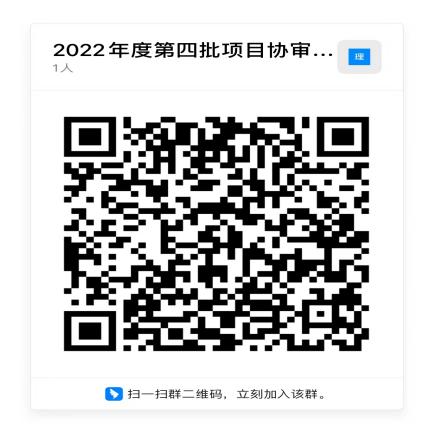 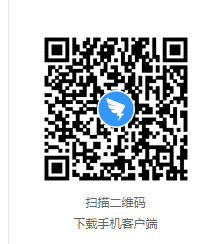 采购人：五河县审计局采购代理机构：安徽锟联建设项目管理有限公司序号条 款 名 称编 列 内 容采购人采购人：五河县审计局地址：五河县县政府大楼3楼联系人：王女士联系电话：17309626208招标代理机构招标代理机构：安徽锟联建设项目管理有限公司地址：蚌埠市星宇文化创意产业园B区1-10号楼309室联系人：赵工电话：151557646753项目名称五河县2022年度第四批次政府投资项目竣工决算协审人员购买服务项目4建设地点五河县境内5资金来源及比例财政资金，已落实6招标范围五河县政府公共建设项目的建设及竣工决算情况审计，具体详见服务需求。7服务期30个日历天8质量要求合格9招标控制价一包：1.68万元；二包：1.6万元；三包：1.58万元；四包：1.59万元；五包：1.4万元；六包：1.2万元；七包：0.93万元；八包：0.5万元；九包：1万元；十包：1.6万元；十一包：1.28万元，投标报价必须等于招标控制价，否则报价无效。10投标保证金1、投标保证金数额：人民币伍仟元整（￥5000.00），采用微信转账形式（转账账号18709888421，备注项目名称标包号及公司名称），在递交投标文件截止时间前转账。2.保证金退付方式：未成交的投标人保证金网上退回，成交人的投标保证金待与采购人签订合同后5日内退回。3、投标人有下列情形之一的，其投标保证金不予退还：①发放中标通知书前，无正当理由书面提出放弃中标资格；②中标通知书发出后，中标人放弃中标项目，无正当理由不与招标人签订合同的，或在签订合同时向招标人提出附加条件或者更改合同实质性内容的，或者拒不提交所要求的履约保证金的；③投标过程中出现弄虚作假，围标、串标等违法行为被监管部门查处，行政处罚的；④存在其他法律、法规、规范性文件规定的不予退还投标保证金的情形；⑤出现上述情形同时对其不良行为予以记录。11履约担保成交金额的2%，在签订合同前交至审计局账户（转账或者保函）。完成协审任务，经审计局考核合格后退还。12投标文件要求受疫情影响，本项目采用不见面开标，为方便供应商及时了解开标现场情况，供应商可自行下载钉钉APP并在开标前通过扫描相应的开标二维码申请加入，由子管理员审核通过后进入相应开标室，即可观看本项目开标情况的直播。在投标截止前需递交“投标文件”加盖公章的电子版扫描件（连续的PDF格式）上传指定的电子邮箱163邮箱，11个标包邮箱分别为：一包：Whsjj1b@163.com、二包：Whsjj2b@163.com、三包：Whsjj3b@163.com、四包：Whsjj4b@163.com、五包：Whsjj5b@163.com、六包：Whsjj6b@163.com、七包：Whsjj7b@163.com、八包：Whsjj8b@163.com、九包：Whsjj9b@163.com、十包：Whsjj10b@163.com、十一包：Whsjj11b@163.com（此邮箱为代理公司和采购人双重加密邮箱，邮箱密码由采购单位经办人和代理公司项目负责人共同设置），邮件标题为“投标单位全称＋包号及项目名称简称”，投标截止时间（时间以邮箱系统时间为准），以最新接收的材料为准，投标单位无需到达现场。13投标人提出疑问的截止时间及提交方式2022年10月24日上午08：00时前提交电子版至邮箱3587240834@qq.com，并电话（联系电话：15155764675告知逾期不予受理（不得署名）。14采购人澄清的时间及方式2022年10月24日17:00时前于五河县人民政府网发布，采购人不再另行通知，该澄清或修改构成招标文件的组成部分，对投标人具有同样约束力效力。15投标文件提交截止时间2022年10月28日下午3:00（北京时间），逾期递交将被拒收。在投标截止前需递交“投标文件”加盖公章的电子版扫描件（连续的PDF格式）上传指定的电子邮箱163邮箱，11个标包邮箱分别为：一包：Whsjj1b@163.com、二包：Whsjj2b@163.com、三包：Whsjj3b@163.com、四包：Whsjj4b@163.com、五包：Whsjj5b@163.com、六包：Whsjj6b@163.com、七包：Whsjj7b@163.com、八包：Whsjj8b@163.com、九包：Whsjj9b@163.com、十包：Whsjj10b@163.com、十一包：Whsjj11b@163.com（此邮箱为代理公司和采购人双重加密邮箱，邮箱密码由采购单位经办人和代理公司项目负责人共同设置），邮件标题为“投标单位全称＋包号及项目名称简称”，投标截止时间（时间以邮箱系统时间为准），以最新接收的材料为准，投标单位无需到达现场。16投标文件提交地点电子邮箱提交17是否退还投标文件否18开标注意事项投标人不参加现场开标会投标人要确保在开标前已按采购文件要求报名未按以上要求报名，经评标委员会评审后按无效标处理19中标候选人公示媒介1、通过五河县人民政府网公布成交人，不再另行通知其他的投标人。2、公示期满后，向成交人发出成交确认书。20其他约定1、代理费：11000.00元（按项目成交价比例分摊），由成交人领取成交确认书前一次性支付。2、投标人不到现场开标（采购文件中要求供应商现场参加开标会、提交相关材料等要求不再适用）。3、投标人提交的电子投标文件应为加盖公章的电子版扫描件（连续的PDF格式），使用压缩文件包加密（压缩密码为六位阿拉伯数字，压缩文件包名称为公司全称-联系电话-邮箱，压缩文件包格式为ZIP或RAR），在投标截止时间前将压缩的电子投标文件及联系电话发送至3587240834@qq.com邮箱。在开标后30分钟（2022年10月21日下午3:00-3：30）内将压缩密码通过短信方式发送至15155764675，若超过30分钟视为解密失败；未进行加密的报价文件投标无效。4、在编制投标文件时，以采购人最后发出的招标文件为准进行投标文件编制；5、不按要求进行提交的投标文件，经评委会评审可以按无效标处理。6、项目评审中，投标文件如出现下列情况的，应终止对投标文件做进一步的评审，并作无效标处理： ①无法打开或不完整的；  ②携带病毒并造成后果的；  ③恶意提交投标文件，企图造成网络堵塞或瘫痪的； ④评标委员会认定的其他无效标情形。7、特别提醒：在咨询或技术支持过程中，请注意自身商业数据安全，以免造成不必要的损失。评审过程中如需询标均采用远程询标，从评标委员会发起远程询标至询标环节结束原则上为15分钟，若超过15分钟，视为放弃解释权力，评委按不利于投标人解释处理。投标人在投标文件文件解密之后，手机需保持畅通，以接受评标委员会可能发起的远程询标，否则由此产生的一切后果由投标人自行承担。8、成交人领取成交确认书时另提供与投标时内容一致的纸质投标文件（胶装并加盖公章）2份。9、本项目为固定价合同，不接受任何调价。10、本项目报名时的审查不能替代本项目的资格评审。11、因疫情原因，本项目如有询标采用电子邮箱询标，询标前会电话联系投标人，请投标人保持开标当天电话畅通，否则，因联系不上投标人而影响询标的，责任由投标人自行承担。评审名称评审因素评审因素评审标准是否通过1营业执照具备有效的营业执照2法人授权委托书、被授权人身份证符合招标文件要求3项目负责人资格要求具备有效的资质证书并符合招标文件要求4企业业绩符合招标公告要求（本项目不需要）5项目负责人业绩符合招标公告要求（本项目不需要）6投标报价符合招标文件要求7报名符合招标文件要求8投标文件份数符合招标文件要求9联合体投标符合招标文件要求（本项目不接受）10投标函符合招标文件要求11投标文件规范性无严重的编排混乱、内容不全或字迹模糊辨认不清、前后矛盾情况，对评标无实质性影响的12其他要求满足招标文件的实质性条款没有采购人不能接受的其他条件资格评审汇总资格评审汇总资格评审汇总资格评审汇总条款号条款号评 审 因 素评审标准5.2.2商务评审标准招标控制价本次招标控制价（合同价）：一包：1.68万元；二包：1.6万元；三包：1.58万元；四包：1.59万元；五包：1.4万元；六包：1.2万元；七包：0.93万元；八包：0.5万元；九包：1万元；十包：1.6万元；十一包：1.28万元；投标报价必须等于招标控制价，否则报价无效。5.2.2商务评审标准有效投标报价投标报价必须等于招标控制价，否则报价无效。5.2.2商务评审标准评标基准价无5.2.2商务评审标准确定成交人评标委员会按照本章规定的评标标准，首先进行初步评审，初步评审通过后再进行商务标评审，评审完成后，经评审有效投标人全部参与随机抽取活动，由采购人代表采用随机抽取方式每个标包确定1名成交人。五河县2022年度第四批次政府投资项目竣工决算协审人员购买服务项目情况表五河县2022年度第四批次政府投资项目竣工决算协审人员购买服务项目情况表五河县2022年度第四批次政府投资项目竣工决算协审人员购买服务项目情况表五河县2022年度第四批次政府投资项目竣工决算协审人员购买服务项目情况表五河县2022年度第四批次政府投资项目竣工决算协审人员购买服务项目情况表五河县2022年度第四批次政府投资项目竣工决算协审人员购买服务项目情况表五河县2022年度第四批次政府投资项目竣工决算协审人员购买服务项目情况表序号招标标包项目名称建设单位项目投资额（万元）协审费用控制价（元）建设单位联系人1一包五河县郜湖高排沟（中段）水系连通工程五河县水利局1522.7116800.00张海龙139563699962二包五河县粮油购销有限责任公司粮食储备库项目粮油供销公司1524.2516000.00王宇181589857573三包漴河综合整治工程-西岸A区景观工程县城投公司1753.2215800.00陈学阳139660723164四包五河县沱湖生态修复与治理研究示范项目（一期）蚌埠市五河县生态环境分局1931.7915900.00刘贵康187022555605五包五河县新希望六和牧业大新、胡庄等10个地块临时用电工程县建投公司815.8814000.00张杰18955256556六包五河县2021年浍南镇郭庙村等（4个）村旱地改造为水田项目五河县浍南镇人民政府925.9612000.00刘恕187264413537七包五河县殡葬管理所改扩建工程（灵堂及告别厅）五河县殡葬管理所875.929300.00邹怀祥181608055088八包国网安徽省电力有限公司五河县供电公司新建综合楼配电安装工程县城投公司、县供电公司293.135000.00陈学阳139660723169九包五河县城南新区兴潼路（彩虹大道-青年南路）道路工程县建投公司837.6810000.00张杰189552565510十包五河县城南新区女山路（富民路-兴漴路）道路工程县建投公司2014.2416000.00张杰189552565511十一包五河县城南新区兴潼路（兴漴路-兴沱路）道路工程县建投公司1345.3212800.00张杰1895525655序号考核内容扣减费用备注备注一协审人员履职到位情况（一）不按要求打卡签到每缺少一次打卡签到扣减协审费用1000元/人/次（累计两次未签到视为更换协审人员）每缺少一次打卡签到扣减协审费用1000元/人/次（累计两次未签到视为更换协审人员）（二）更换协审人员扣减费用5000元/人次扣减费用5000元/人次二审核工作态度与效率（一）工作态度（是否程序规范、积极作为，认真负责等）因工作态度问题影响审计实施的扣减费用1000元因工作态度问题影响审计实施的扣减费用1000元（二）工作效率（是否按时到场、能按时完成任务等）因工作效率问题影响审计实施的扣减费用1000元因工作效率问题影响审计实施的扣减费用1000元三资料审核（一）招投标、合同签订、验收及工程签证等工程建设资料取证材料不充分、不完整每发现一项扣减协审费用1000元每发现一项扣减协审费用1000元（二）关于竣工决算方面：未按要求编制工程量及单价计算底稿，相关数据无依据、不充分不符合相关规定的扣减协审费用2000元不符合相关规定的扣减协审费用2000元（三）审计现场记录是否完整规范每发现一处资料不完整、不规范的扣减协审费用1000元每发现一处资料不完整、不规范的扣减协审费用1000元（四）竣工决算真实性方面：发现协审提供的工程价款存在不真实，高估冒算1）0.1万元（含0.1万元）以上1万元以内的扣减协审费用2000元。2）1万元（含1万元）以上10万元以内的扣减协审费用5000元。3）10万元（含10万元）以上的扣减协审费用10000元。1）0.1万元（含0.1万元）以上1万元以内的扣减协审费用2000元。2）1万元（含1万元）以上10万元以内的扣减协审费用5000元。3）10万元（含10万元）以上的扣减协审费用10000元。（五）审计资料整理归档不规范且影响档案移交的扣减协审费用1000元不规范且影响档案移交的扣减协审费用1000元（八）其他扣分因素合计法定代表人身份证复印件（正面）法定代表人身份证复印件（背面）被授权人身份证复印件（正面）被授权人身份证复印件（背面）序号名称备注1营业执照2项目负责人相关证书3其他项目组成员相关证书或材料4其他序号姓名身份证号码专业业绩项目名称项目名称五河县2022年度第四批次政府投资项目竣工决算协审人员购买服务项目投标人名称投标人名称标包标包序号内  容填 写 内 容1投标报价金额（大写）：（人民币）                                                                                                                   ￥：2服务周期：服务周期：3对招标文件、投标须知是否响应：对招标文件、投标须知是否响应：4授权人签字确认：（盖单位公章）授权人签字确认：（盖单位公章）